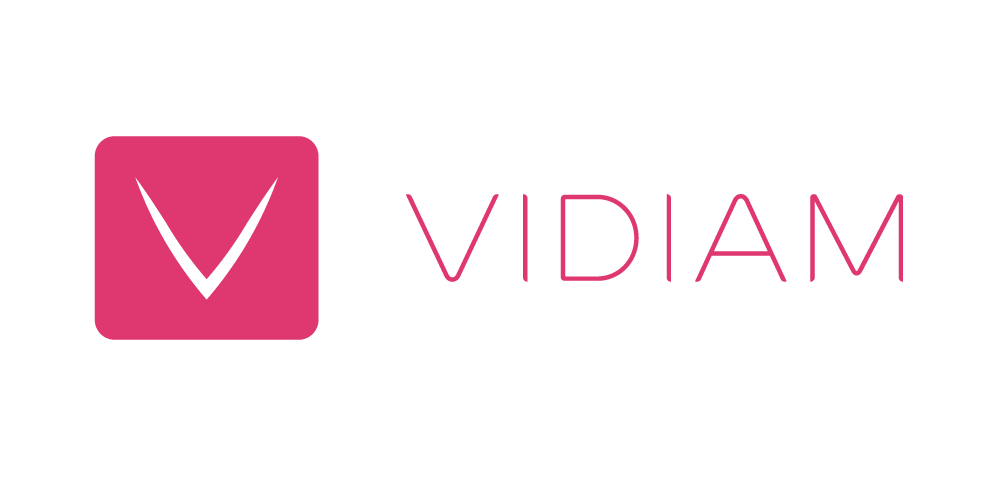 For Immediate Release:Erotic Dream of a Short Film Stars a Playboy Model, an Inked Seductress, and a Dinosaurhttps://www.youtube.com/watch?v=08syj-1DTBwFebruary 24, 2015, Hollywood, CABringing together elements of sex, art house erotica, and big room EDM, “FXCK TO THE BASSLINE” offers audiences the seductive, intense feeling of a man’s erotic dream. Or is it a dream? What is it exactly? The film, starring Playboy alum Victoria Marquez and Inked model Rae Papa, piques our curiosity with a vivid threesome also starring none other than a T-Rex. X-VERTIGO, the musical and creative mastermind behind this captivating short film and brand new musical release, delivers a gritty, sensual portrayal of his alter ego as a dance music producer/DJ. With influences coming in from film noir and trippy psychedelic and driving all the way into obvious references to “Fear and Loathing in Las Vegas”, the short film builds mystery while delivering powerfully strange erotic imagery all the way to the end.  If you can sit still through the big musical drop, you should really up your Lipitor dosage.X-VERTIGO came to Los Angeles from Paris with his family back in 2001. He immediately pursued a music career and then film school shortly after. This video gave him an opportunity to fuse his passion for music and film, creating a crazy imagination of what the life of a DJ is ‘really’ about. “My alter ego came to life. The T-Rex represents a "dj life"–partying, etc., while I’m just actually way more focused on just the music,” says X-VERTIGO about this new release.  This is X-VERTIGO’s first short film. He is a sought-after DJ, musician, and accomplished producer with music signed to Spinnin’Records, Tiesto’s Musical Freedom, and Armin Van Buuren’s Armada Music.  Find more X-Vertigo at http://bit.ly/xvertigo.For further information, please contact Ana Marshall of Vidiam at ana@vidi.am, or call us at 408.930.7997.